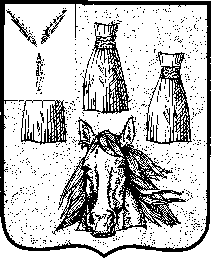 АДМИНИСТРАЦИЯСамойловского муниципального района Саратовской области ПОСТАНОВЛЕНИЕ О проведении аукциона на право заключения договора аренды земельного участкаВ соответствии со ст.39.11, ст.39.12 Земельного Кодекса РФ от 25.10.2001 г., Федеральным законом от 25 ноября 2001 года № 137-ФЗ «О введении в действие Земельного кодекса Российской Федерации», Федеральным законом от 26.07.2006 №135-ФЗ "О защите конкуренции", Уставом Самойловского муниципального района,  решением Муниципального Собрания Самойловского муниципального района Саратовской области от 31.01.2017г. №47 «Об утверждении Порядка определения размера начальной цены предмета аукциона на право заключения договора аренды земельных участков, находящихся в муниципальной собственности и земельных участков, государственная собственность на которые не разграничена на территории Самойловского муниципального района Саратовской области», постановлением администрации Самойловского муниципального района от 15.02.2017 №75 «О создании комиссии по проведению аукционов по продаже земельных участков и аукционов на право заключения договоров аренды земельных участков, государственная собственность на которые не разграничена, либо находящихся в муниципальной собственности, расположенных на территории  Самойловского муниципального района Саратовской области» (с внесенными изменениями)ПОСТАНОВЛЯЮ:	1. Провести 17 августа 2021 года в 10 часов 00 минут (по местному времени) аукцион на право заключения договора аренды земельного участка:	Лот №1: земельный участок с кадастровым номером 64:31:450101:87, площадью 2230000 кв.м., категория земель: земли сельскохозяйственного назначения, вид разрешенного использования: для сельскохозяйственного использования, расположенный по адресу: Саратовская область, р-н Самойловский, территория Хрущевского МО, в южном направлении от плотины пруда Нижний Солодковый на расстоянии 1170 м, в северном направлении от автодороги Хрущевка-Садовый на расстоянии 2570 м;	Лот №2: земельный участок с кадастровым номером 64:31:450102:295, площадью 18500 кв.м., категория земель: земли сельскохозяйственного назначения, вид разрешенного использования: хранение и переработка сельскохозяйственной продукции, расположенный по адресу: Саратовская область, Самойловский район, территория Хрущевского муниципального образования. Начальная (минимальная) цена предмета аукциона на право заключения договора аренды земельного участка устанавливается в размере ежегодной арендной платы: Лот №1: 153312,50 (сто пятьдесят три тысячи триста двенадцать рублей, 50 копейки), срок аренды – 49 лет.Лот №2: 1526,25 (одна тысяча пятьсот двадцать шесть рублей, 25 копеек), срок аренды – 7 лет и 4 месяца.	2. Утвердить извещение о проведении аукциона на право заключения договора аренды земельного участка согласно приложению №1 к настоящему постановлению.	3. Утвердить форму заявки на участие в аукционе на право заключения договора аренды земельного участка согласно приложению №2 к настоящему постановлению.	4. Утвердить проект договора аренды земельного участка согласно приложению №3 к настоящему постановлению.	5. Утвердить форму уведомления об отзыве заявки на участие в аукционе на право заключения договора аренды земельного участка согласно приложению №4 к настоящему постановлению.	6. Разместить извещение о проведении аукциона на сайте http://torgi.gov.ru/, сайте администрации sam64.ru и опубликовать в газете «Земля Самойловская».	7. Контроль за исполнением настоящего постановления возложить на начальника отдела по земельным и имущественным отношениям.Глава Самойловского муниципального района Саратовской области                                                               М.А. МельниковИзвещение о проведении открытого аукционаВ администрацию Самойловского муниципального района Саратовской областиЗаявка на участие в аукционе на право заключения договора аренды земельного участкаот____________________________________________________________________________________________________________________________________________________________________________________________________________________Ф.И.О. , год рождения, паспортные данные, адрес)именуемого далее «Заявитель».Основные характеристики земельного участка, выставленного на аукционеЛот №____Адрес:_______________________________________________________________________________________________________________________________________________________________________________________________________________Кадастровый номер_____________________________________________________Площадь____________кв.м.Категория земель_______________________________________________________Разрешенное использование______________________________________________1.Изучив информационное сообщение о предстоящем аукционе на право заключения договора аренды земельного участка, опубликованное в газете «Земля Самойловская», на официальном сайте Российской Федерации для размещения информации о проведении торгов www.torgi.gov.ru, на официальном сайте администрации Самойловского муниципального района в сети интернет, в соответствии со статьей 39.12 Земельного кодекса РФ от 25.10.2001 №136-ФЗ, согласен принять участие в аукционе в соответствии с установленной законодательством процедурой.2.В случае победы на аукционе принимаю на себя обязательства:- подписать в день проведения аукциона протокол о результатах аукциона;- подписать со своей стороны договор аренды земельного участка в срок не ранее чем через десять дней со дня размещения информации о результатах аукциона на сайте www.torgi.gov.ru.Реквизиты:адрес:________________________________________________________________контактныйтелефон_____________________________________________________факс________________________________________________________________________________________________________________________________________Банковские реквизиты:____________________________________________________________________________________________________________________________________ПРИЛОЖЕНИЕ:          1) 2) 3) «___»_________ 20___  г.         _______________ /  ______________________/Опись предоставленных Претендентом документов на участие в аукционе на право заключения договора аренды земельного участка1.____________________________________________________________________________2.____________________________________________________________________ _______3.____________________________________________________________________ _______4.____________________________________________________________________ ______5.____________________________________________________________________________6.____________________________________________________________________________7.____________________________________________________________________________8.____________________________________________________________________________9.____________________________________________________________________________ 10. __________________________________________________________________________ «_____»__________2021 г.                                                                   _____________ Заявка с приложенными документами принята: ___час.____мин. (по местному времени) «___»__________ 2021 г. и зарегистрирована за №___ПРОЕКТ ДОГОВОРА  № ___АРЕНДЫ ЗЕМЕЛЬНОГО УЧАСТКАр.п.Самойловка								__________20__г.Администрация Самойловского муниципального района Саратовской области, в лице главы Самойловского муниципального района Саратовской области Мельникова Михаила Анатольевича, действующего на основании Устава, с одной стороны, именуемый в дальнейшем «Арендодатель», и ______________________________, именуемый в дальнейшем «Арендатор», с другой стороны, на основании постановления администрации Самойловского муниципального района от __________«О проведении аукциона на право заключения договора аренды земельного участка», протокола подведения итогов аукциона от ____________№____заключили настоящий договор о нижеследующем.ПРЕДМЕТ ДОГОВОРААрендодатель предоставляет, а Арендатор принимает в аренду земельный участок из земель   ______________, общей площадью __________ кв.м., с кадастровым номером _______________, расположенный по адресу: __________________, разрешенное использование ________. Дополнительно акт приема – передачи составляться не будет. Участок считается переданным «Арендодателем» «Арендатору» с момента подписания настоящего договора.СРОК ДЕЙСТВИЯ ДОГОВОРА.Договор заключен сроком на ___ лет, с ______20___ г. по _____20__ г. и вступает в силу с даты государственной регистрации в органе, осуществляющем государственную регистрацию.3.РАЗМЕР И УСЛОВИЯ ВНЕСЕНИЯ АРЕНДНОЙ ПЛАТЫ.3.1	Годовой размер арендной платы за Участок составляет _____ руб., ____ коп. 3.2	Арендная плата вносится Арендатором ежеквартально, равными долями от указанной в п. 3.1 суммы, не позднее 10 числа месяца, следующего за оплачиваемым кварталом путем перечисления согласно реквизитам: ИНН 6431001666; УФК по Саратовской области (Администрация Самойловского муниципального района); ЕКС: 40102810845370000052; КС: 03100643000000016000; Отделение САРАТОВ БАНКА РОССИИ//УФК по Саратовской области г. Саратов БИК 016311121; КПП 643101001; ОКТМО ___________  КБК ____________________.3.3	Арендная плата начисляется с момента заключения договора. 3.4	Исполнением обязательства по внесению арендной платы является поступление денежных средств на счет, указанный в п. 3.2, и предоставление Арендодателю копии платежного документа об оплате в течение 5 календарных дней после осуществления оплаты.3.5	Размер арендной платы изменяется Арендодателем в одностороннем порядке: ежегодно путем корректировки индекса инфляции на текущий финансовый год в соответствии с федеральным законом о федеральном бюджете на соответствующий год;в случае изменения базовой ставки арендной платы, в том числе методики расчета арендной платы; показателей, влияющих на размер арендной платы и ее составляющие в соответствии с данной методикой, а также в других случаях, предусмотренных нормативно-правовыми актами Российской Федерации и Саратовской области.Уведомление о перерасчете арендной платы направляется Арендатору, является обязательным для его исполнения и составляет неотъемлемую часть договора.Арендатор также может быть уведомлен об изменении арендной платы через средства массовой информации.	Новый размер арендной платы устанавливается с даты, указанной в уведомлении. Заключение дополнительного соглашения к договору не требуется.4. ПРАВА И ОБЯЗАННОСТИ АРЕНДОДАТЕЛЯ4.1	Арендодатель имеет право:4.1.1	Требовать уплаты арендной платы в порядке, установленном в п. 3 договора. Требовать досрочного внесения арендной платы в случае существенного  нарушения арендатором установленных сроков внесения арендной платы.4.1.2	Требовать досрочного расторжения договора при:использовании земельного участка не в соответствии с его целевым назначением и принадлежностью к той или иной категории земель;совершения арендатором административных правонарушений в сфере земельного законодательства;не использовании земельного участка, предназначенного для сельскохозяйственного производства либо жилищного или иного строительства, в указанных целях в течение трех лет, если более длительный срок не установлен федеральным законом или договором аренды земельного участка, за исключением времени, необходимого для освоения земельного участка, а также времени, в течение которого земельный участок не мог быть использован по назначению из-за стихийных бедствий или ввиду иных обстоятельств, исключающих такое использование;предоставлении земельного участка для государственных или муниципальных нужд; не внесения арендной платы более 2-х раз по истечению установленного договором срока уплаты арендной платы.Договор аренды может быть расторгнут также при нарушении арендатором других условий договора (неисполнением арендатором обязанностей), а также в иных случаях предусмотренных в законодательстве.4.1.3	На беспрепятственный доступ на территорию арендуемого земельного участка с целью его осмотра на предмет соблюдения условий договора и осуществления контроля за использованием и охраной, предоставленного в аренду земельного участка.4.1.4	На возмещение убытков, включая упущенную выгоду, причиненных ухудшением качества участка и экологической обстановки в результате хозяйственной деятельности Арендатора, а также по иным основаниям, предусмотренным законодательством Российской Федерации.4.1.5	На бесспорное списание причитающихся ему сумм с банковских счетов арендатора, в случае просрочки оплаты арендной платы.Арендодатель обязан:4.2.1	Выполнять в полном объеме все условия Договора.4.2.2	Своевременно производить перерасчет арендной платы и своевременно информировать об этом Арендатора.ПРАВА И ОБЯЗАННОСТИ АРЕНДАТОРА Арендатор имеет право: Использовать Участок на условиях, установленных Договором.Производить с согласия Арендодателя любые улучшения участка, в том числе возводить на участке здания, строения, сооружения и иные объекты недвижимости.Арендатор обязан:Выполнять в полном объеме все условия Договора.Использовать участок в соответствии с целевым назначением и разрешенным использованием.Уплачивать в размере и на условиях, установленных Договором, арендную плату.Обеспечить Арендодателю, представителям органов государственного земельного контроля доступ на участок по их требованию.Письменно сообщить Арендодателю не позднее, чем за три месяца о предстоящем освобождении участка, как в связи с окончанием срока действия Договора, так и при досрочном его освобождении.Соблюдать при использовании Участка требования градостроительных регламентов, строительных, экологических, санитарно-гигиенических, противопожарных и иных правил, нормативов. Не нарушать права других землепользователей, а также не допускать действий, приводящих к ухудшению экологической обстановки на арендуемом земельном участке и прилегающих к нему территориях. Выполнять работы по благоустройству территории.Сохранять межевые, геодезические и другие специальные знаки, установленные на Участке в соответствии с законодательством.Письменно в десятидневный срок уведомить Арендодателя об изменении своих реквизитов.Сообщать Арендодателю о своих расчетных счетах, открытых в банках.В случае направления Арендатору письменного предупреждения в связи с неисполнением им обязательства по внесению арендной платы, Арендатор обязан внести арендную плату в течение 5 (пяти) рабочих дней со дня получения такого предупреждения.6. ОТВЕТСТВЕННОСТЬ СТОРОНСторона, неисполнившая или ненадлежащим образом исполнившая свои обязательства по настоящему договору, несет ответственность в соответствии с законодательством РФ, а также условиями настоящего договора.В случае неуплаты арендной платы в установленный договором срок Арендатор уплачивает Арендодателю пени в размере 0,1 % от суммы неуплаты за каждый день просрочки. Началом применения данной санкции считается день, следующий за последним днем срока платежа.Ответственность сторон за нарушение обязательств по договору, вызванных действием обстоятельств непреодолимой силы, регулируется законодательством Российской Федерации.7. ИЗМЕНЕНИЕ, ПРЕКРАЩЕНИЕ, РАСТОРЖЕНИЕ ДОГОВОРА7.1 Настоящий договор может быть расторгнут досрочно:- по соглашению сторон либо по решению суда на основаниях, предусмотренных действующим законодательством РФ.	- использование земельного участка не по целевому назначению.7.2 Все изменения и (или) дополнения к договору оформляются сторонами в письменной форме, в том числе посредством составления и направления в адрес Арендатора уведомлений и прилагаемых к ним расчетов арендной платы, составления других документов.7.3	При прекращении договора Арендатор обязан вернуть Арендодателю участок в надлежащем состоянии в течение 3 (трех) дней после прекращения договорных обязательств. Арендатор обязан освободить участок от произведенных на нем улучшений. В случае невыполнения указанного условия, все улучшения земельного участка переходят в собственность Арендодателя на условиях определяемых соглашением сторон.8. РАССМОТРЕНИЕ И УРЕГУЛИРОВАНИЕ СПОРОВ8.1	Все споры между сторонами, возникающие по Договору, разрешаются в соответствии с законодательством Российской Федерации.9. ОСОБЫЕ УСЛОВИЯ ДОГОВОРА9.1	При досрочном расторжении Договора, договор субаренды земельного участка прекращает своё действие.9.2	Расходы по государственной регистрации Договора, а также изменений и дополнений к нему возлагается на Арендатора.9.3	Договор составлен в трех экземплярах, имеющих одинаковую юридическую силу, из которых один экземпляр находится у Арендодателя, один у Арендатора и один экземпляр находится в Управлении Федеральной службы государственной регистрации, кадастра и картографии по Саратовской области.10.РЕКВИЗИТЫ И ПОДПИСИ СТОРОН________________________                                                          ____________________                Форма уведомления об отзыве заявки на участие в аукционе на право заключения договора аренды земельного участка  Организатору аукциона: «Администрация Самойловского муниципального района Саратовской области»от _________________________________________________________________________(Ф.И.О. заявителя)УВЕДОМЛЕНИЕ ОБ ОТЗЫВЕ ЗАЯВКИ	Настоящим письмом уведомляем (уведомляю) об отзыве своей заявки на участие в аукционе на право заключения договора аренды земельного участка, лот №____, проведение которого назначено на_________________.____________________                                         _________________________________              (подпись)                                                                            (Ф.И.О.)«      »______________2021 г.12.07.2021 г. № 442   Приложение  к постановлениюадминистрации Самойловского муниципального района от 12.07.2021 № 442  Наименование организатора торгов, способ проведения торгов, решение о проведении аукционаАдминистрация Самойловского муниципального района Саратовской области объявляет о проведении открытого аукциона на право заключения договора аренды земельного участка Постановление администрации Самойловского муниципального района Саратовской области от 12.07.2021 г. № 442  Адрес:412370 Саратовская область, Самойловский район, р.п.Самойловка, ул.Красная площадь, д.10Сайт размещения информации о проведении торгов:http://www.torgi.gov.ru/Телефон:8 (84548) 2-13-54Факс:8 (84548) 2-13-51E-Mail:samoyl_admin@mail.ruМесто приема заявок412370 Саратовская область, Самойловский район, р.п.Самойловка, ул.Красная площадь, д.10 (отдел по земельным и имущественным отношениям администрации Самойловского муниципального района, кабинет №10)Дата и время начала и окончания приема заявокЗаявки с прилагаемыми к ним документами принимаются по рабочим дням с 17 июля 2021 года с 8.00 ч. до 12.00 ч. - с 13.00 ч. до 17.00 ч. (местное время).Срок окончания приема заявок: 17.00 ч. (местное время) 12 августа 2021 года.Документы, подаваемые для участия в аукционе1) заявка на участие в аукционе по установленной в извещении о проведении аукциона форме с указанием банковских реквизитов счета для возврата задатка;2) копии документов, удостоверяющих личность заявителя (для граждан);3) надлежащим образом заверенный перевод на русский язык документов о государственной регистрации юридического лица в соответствии с законодательством иностранного государства в случае, если заявителем является иностранное юридическое лицо;4) документы, подтверждающие внесение задатка.В случае подачи заявки представителем заявителя предъявляется нотариально удостоверенная доверенность.Порядок приема заявок на участие в аукционеЗаявка с прилагаемыми к ней документами регистрируется Организатором аукциона в журнале регистрации заявок на участие в аукционе с присвоением каждой заявке номера и с указанием даты и времени подачи документов. На каждой  заявке организатором аукциона делается отметка о ее принятии с указанием номера, даты и времени подачи документов.Один заявитель вправе подать только одну заявку на участие в аукционе.Заявка на участие в аукционе, поступившая по истечении срока приема заявок, возвращается заявителю в день ее поступления.Заявитель имеет право отозвать принятую организатором аукциона заявку на участие в аукционе до дня окончания срока приема заявок, уведомив об этом в письменной форме организатора аукциона.Предмет аукциона:Право на заключение договора аренды земельного участкаЛот №1: земельный участок с кадастровым номером 64:31:450101:87, площадью 2230000 кв.м., категория земель: земли сельскохозяйственного назначения, вид разрешенного использования: для сельскохозяйственного использования, расположенный по адресу: Саратовская область, р-н Самойловский, территория Хрущевского МО, в южном направлении от плотины пруда Нижний Солодковый на расстоянии 1170 м, в северном направлении от автодороги Хрущевка-Садовый на расстоянии 2570 м;Лот №2: земельный участок с кадастровым номером 64:31:450102:295, площадью 18500 кв.м., категория земель: земли сельскохозяйственного назначения, вид разрешенного использования: хранение и переработка сельскохозяйственной продукции, расположенный по адресу: Саратовская область, Самойловский район, территория Хрущевского муниципального образования. Ограничения, обременения на земельный участокотсутствуют.Максимально и (или) минимально допустимые параметры разрешенного строительства объекта капитального строительстваЛот №1, лот №2: в соответствии с Правилами землепользования и застройки Хрущевского муниципального образования Самойловского муниципального района Саратовской области, утвержденных решением Муниципального Собрания Самойловского муниципального района Саратовской области от 30.03.2017 г. № 65 (с внесенными изменениями и дополнениями); (размещены на сайте администрации района sam64.ru в разделе  «строительство и архитектура» → «документы территориального планирования и градостроительного зонирования, планировочная документация»).Технические условия подключения (технологического присоединения) объекта капитального строительства к сетям инженерно – технического обеспеченияЭлектроснабжение:Лот №1, Лот №2Процедура технологического присоединения к электрическим сетям регламентирована «Правилами технологического присоединения энергопринимающих устройств потребителей электрической энергии, объектов по производству электрической энергии, а также объектов электросетевого хозяйства, принадлежащих сетевым организациям и иным лицам, к электрическим сетям (утв. постановлением Правительства РФ от 27.12.2004 г. № 861) (с изменениями). Срок осуществления технологического присоединения к электрическим сетям, с момента заключения договора технологического присоединения составляет от 4 месяцев до 2 лет, в зависимости от максимальной мощности, категории надежности электроснабжения, месторасположения энергопринимающих устройств по постоянной схеме.Технической возможности подключения к сетям электроснабжения без дополнительного инвестиционного строительства не имеется. Предельная свободная мощность центра питания – 1,92 МВт по 3 категории надежности  электроснабжения.Размер платы за технологическое присоединение энергопринимающих устройств устанавливается Комитетом государственного регулирования тарифов для соответствующего периода регулирования и определяется при заключении договора технологического присоединения.При наличии существующих ВЛ использование земельного участка будет производиться с ограничениями, в соответствии с требованиями Правил устройства электроустановок и Правилами установления охранных зон электросетевого хозяйства и особых условий использования земельных участков, расположенных в границах таких зон, утвержденных Постановлением Правительства РФ от 24.02.2009 г. №160ГазоснабжениеЛот №1, Лот №2Подключение (технологическое присоединение) к газораспределительным сетям осуществляется в соответствии с  Правилами подключения (технологического присоединения) объектов капитального строительства к сетям газораспределения, утвержденными постановлением Правительства Российской Федерации от 30 декабря 2013 года № 1314.Для получения технических условий на подключение (техническое присоединение) заявителю необходимо направить в адрес филиала АО «Газпром газораспределение Саратовская область» в г. Балашове запрос о предоставлении технических условий в соответствии с п.6, п.7  вышеуказанных Правил. К запросу о предоставлении технических условий прилагаются документы в соответствии с п. 8 вышеуказанных Правил. Срок действия технических условий в течение 70 рабочих дней со дня их выдачи заявителю.Информация о плате за подключение будет указана при заключении договора о подключении, предусмотренного вышеуказанными Правилами.На основе анализа резерва мощности и пропускной способности сети газораспределения, подключение осуществить технически возможно.Теплоснабжение лот №1, №2: ввиду отсутствия теплоисточника вопрос теплоснабжения объекта должен решаться автономно.Водоснабжение и водоотведение лот №1, №2: сети водоснабжения и водоотведения отсутствуют, вопрос водоснабжения и водоотведения должен решаться автономно. Для холодного водоснабжения объекта рекомендуется бурение водозаборной скважины; для канализирования объекта предусмотреть устройство герметического септика.Начальная (минимальная) цена предмета аукциона (годовой размер арендной платы)Лот №1: 153312,50 (сто пятьдесят три тысячи триста двенадцать рублей, 50 копейки);Лот №2: 1526,25 (одна тысяча пятьсот двадцать шесть рублей, 25 копеек).Шаг аукциона3% от начальной цены или:Лот №1: 4599,37 (четыре тысячи пятьсот девяносто девять рублей, 37 копеек);Лот №2: 45,78 (сорок пять рублей, 78 копеек).Размер задатка, порядок его внесения участниками аукциона и возврата им задатка, банковские реквизиты счета для перечисления задатка20% от начальной цены:Лот №1: 30662,50 (тридцать тысяч шестьсот шестьдесят два рубля, 50 копеек);100% от начальной цены:Лот №2: 1526,25 (одна тысяча пятьсот двадцать шесть рублей, 25 копеек)..Задаток для участия в аукционе должен поступить на счет Организатора аукциона единым платежом до даты рассмотрения заявок по следующим реквизитам: ИНН 6431001666, КПП 643101001, ЕКС: 40102810845370000052;КС: 03232643636420006000; Отделение САРАТОВ БАНКА РОССИИ//УФК по Саратовской области г. Саратов; БИК 016311121; КБК 00000000000000000510, ОКТМО: 63642460Представление документов, подтверждающих внесение задатка, признается заключением соглашения о задатке. Организатор аукциона обязан вернуть заявителю, не допущенному к участию в аукционе, внесенный им задаток в течение трех рабочих дней со дня оформления протокола рассмотрения заявок на участие в аукционе. Организатор аукциона обязан возвратить заявителю внесенный им задаток в течение трех рабочих дней со дня поступления уведомления об отзыве заявки до окончания срока приема заявок. В случае отзыва заявки заявителем позднее дня окончания срока приема заявок задаток возвращается в порядке, установленном для участников аукциона.В течение трех рабочих дней со дня подписания протокола о результатах аукциона организатор аукциона обязан возвратить задатки лицам, участвовавшим в аукционе, но не победившим в нем.Задаток, внесенный лицом, признанным победителем аукциона, задаток, внесенный единственным принявшим участие в аукционе, засчитываются в счет арендной платы за земельный участок. Задатки, внесенные этими лицами и не заключившими в установленном порядке договор аренды земельного участка вследствие уклонения от заключения указанного договора, не возвращаются.Срок аренды земельного участкаЛот №1 – 49 лет.Лот №2 – 7 лет и 4 месяца.Дата, время, место рассмотрения заявок и определения участников аукциона16 августа 2021 года в 11 часов 00 минут (местное время), 412370 Саратовская область, Самойловский район, р.п.Самойловка, ул.Красная площадь, д.10, кабинет первого заместителя главы администрации Самойловского муниципального района Саратовской области.По результатам рассмотрения поступивших заявок с приложенными документами аукционная комиссия принимает решение о признании заявителей участниками или об отказе в допуске заявителей к участию в аукционе, которое оформляется протоколом.Заявитель не допускается к участию в аукционе в следующих случаях:1) непредставление необходимых для участия в аукционе документов или представление недостоверных сведений;2) непоступление задатка на дату рассмотрения заявок на участие в аукционе;3) подача заявки на участие в аукционе лицом, которое в соответствии с настоящим Кодексом и другими федеральными законами не имеет права быть участником конкретного аукциона, покупателем земельного участка или приобрести земельный участок в аренду;4) наличие сведений о заявителе, об учредителях (участниках), о членах коллегиальных исполнительных органов заявителя, лицах, исполняющих функции единоличного исполнительного органа заявителя, являющегося юридическим лицом, в предусмотренном настоящей статьей реестре недобросовестных участников аукциона.Заявитель, признанный участником аукциона, становится участником аукциона с момента подписания организатором аукциона протокола рассмотрения заявок.Заявителям, признанным участниками аукциона, и заявителям, не допущенным к участию в аукционе, организатор аукциона направляет уведомления о принятых в отношении них решениях не позднее дня, следующего после дня подписания протокола. В случае если на основании результатов рассмотрения заявок на участие в аукционе принято решение об отказе в допуске к участию в аукционе всех заявителей или о допуске к участию в аукционе и признании участником аукциона только одного заявителя, аукцион признается несостоявшимся.В случае, если аукцион признан несостоявшимся и только один заявитель признан участником аукциона, уполномоченный орган в течение десяти дней со дня подписания протокола рассмотрения заявок обязан направить заявителю три экземпляра подписанного проекта договора аренды земельного участка. При этом размер ежегодной арендной платы по договору аренды земельного участка определяется в размере, равном начальной цене предмета аукциона.В случае, если по окончании срока подачи заявок на участие в аукционе подана только одна заявка на участие в аукционе или не подано ни одной заявки на участие в аукционе, аукцион признается несостоявшимся. Если единственная заявка на участие в аукционе и заявитель, подавший указанную заявку, соответствуют всем требованиям и указанным в извещении о проведении аукциона условиям аукциона, уполномоченный орган в течение десяти дней со дня рассмотрения указанной заявки обязан направить заявителю три экземпляра подписанного проекта договора аренды земельного участка. При этом размер ежегодной арендной платы по договору аренды земельного участка определяется в размере, равном начальной цене предмета аукциона.	Сведения о проведении аукциона:Аукцион является открытым по составу участниковМесто проведения аукциона:Саратовская область, Самойловский район, р.п.Самойловка, ул.Красная площадь, д.10 (актовый зал администрации Самойловского муниципального района, каб.№17)Дата и время проведения аукциона17 августа 2021 года в 10 часов 00 минут (местное время).Отказ от проведения аукционаУполномоченный орган принимает решение об отказе в проведении аукциона в случае выявления обстоятельств, предусмотренных п.8 ст.39.11 Земельного кодекса РФ. Извещение об отказе в проведении аукциона размещается на официальном сайте организатором аукциона в течение трех дней со дня принятия данного решения. Организатор аукциона в течение трех дней со дня принятия решения об отказе в проведении аукциона обязан известить участников аукциона об отказе в проведении аукциона и возвратить его участникам внесенные задатки.Порядок проведения аукциона1. Регистрация участников аукциона производится 17 августа 2021 года, начиная с 09 ч.00 мин. (местное время), заканчивается в 09 ч. 55 мин. (местное время). При регистрации участникам выдаются карточки с регистрационным номером, которые они поднимают после оглашения аукционистом начальной цены предмета аукциона и каждой очередной цены в случае, если готовы заключить договор аренды земельного участка в соответствии с этой ценой. 2. Правила участия в аукционе:- предложение считается поданным при поднятии карточки на вытянутой руке вверх;- карточка должна быть расположена в правильном направлении – повернута номером к аукционисту;- предложение может быть подано только после слова «раз» (не ранее);- предложение считается принятым после того как аукционист назвал цену и номер карточки участника;- на аукционе должна соблюдаться полная тишина, разговоры не допускаются, в т.ч. по мобильному телефону;- вставать с места, ходить по залу и выходить из зала во время аукциона не допускается.3.Ведет аукцион председатель аукционной комиссии (аукционист). Аукционист объявляет о начале аукциона, назвав дату и время проведения. Перечисляет лоты, по которым будет проводиться аукцион, состав аукционной комиссии. Аукционист начинает аукцион по каждому лоту с объявления предмета аукциона, основных характеристик предмета аукциона, начальной (минимальной) цены предмета аукциона (ежегодной арендной платы), «шага аукциона», а также номеров карточек присутствующих участников и наименований участников, которые не явились на аукцион. Каждую последующую цену предмета аукциона аукционист назначает путем увеличения текущей цены на «шаг аукциона». После объявления очередного размера арендной платы аукционист называет номер карточки участника аукциона, который первым поднял карточку, и указывает на этого участника аукциона. Затем аукционист объявляет следующий размер арендной платы в соответствии с «шагом аукциона». В случае заявления цены, кратной "шагу аукциона", эта цена заявляется участниками аукциона путем поднятия карточек и ее оглашения. При отсутствии участников аукциона, готовых заключить договор аренды в соответствии с названным размером арендной платы, аукционист повторят эту цену 3 раза. Если после трехкратного объявления очередного размера арендной платы ни один из участников аукциона не поднял карточку, аукцион завершается. Победителем аукциона признается тот участник аукциона, номер карточки которого был назван аукционистом последним. По завершению аукциона аукционист объявляет о получении права на заключение договора аренды земельного участка, называет годовой размер арендной платы данного земельного участка и номер карточки победителя аукциона. Победителем аукциона признается участник аукциона, предложивший наибольший размер ежегодной арендной платы за земельный участок.В случае, если в аукционе участвовал только один участник или при проведении аукциона не присутствовал ни один из участников аукциона, либо в случае, если после троекратного объявления предложения о начальной цене предмета аукциона не поступило ни одного предложения о цене предмета аукциона, которое предусматривало бы более высокую цену предмета аукциона, аукцион признается несостоявшимся.Уполномоченный орган направляет победителю аукциона или единственному принявшему участие в аукционе его участнику три экземпляра подписанного проекта договора аренды земельного участка в десятидневный срок со дня составления протокола о результатах аукциона. При этом размер ежегодной арендной платы по договору аренды земельного участка определяется в размере, предложенном победителем аукциона, или в случае заключения указанного договора с единственным принявшим участие в аукционе его участником устанавливается в размере, равном начальной цене предмета аукциона. Не допускается заключение указанных договоров ранее, чем через десять дней со дня размещения информации о результатах аукциона на официальном сайте.Результаты аукциона оформляются протоколом, который составляет организатор аукциона. Протокол о результатах аукциона составляется в двух экземплярах, один из которых передается победителю аукциона, а второй остается у организатора аукциона. Протокол о результатах аукциона размещается на официальном сайте в течение одного рабочего дня со дня подписания данного протокола.Проект договора аренды земельного участка и форма заявкиРазмещены на сайте администрации sam64.ru ина сайте torgi.gov.ru/Приложение №2 к постановлениюадминистрации Самойловского муниципального района от 12.07.2021 г. № 442Приложение №3 к постановлениюадминистрации Самойловского муниципального района от 12.07.2021 г. № 442 «АРЕНДОДАТЕЛЬ»                             «АРЕНДАТОР»Приложение №4 к постановлениюадминистрации Самойловского муниципального района от 12.07.2021 г.  № 442 